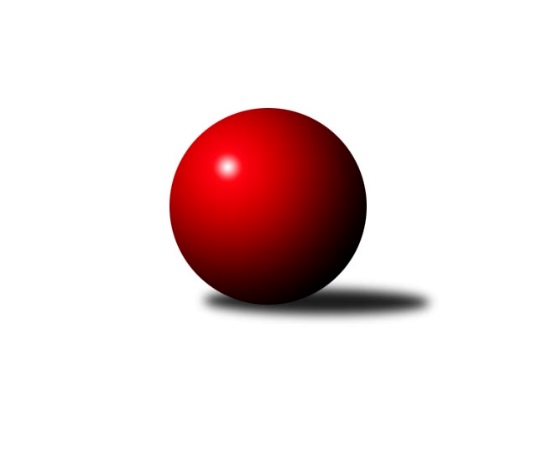 Č.18Ročník 2010/2011	18.5.2024 Severomoravská divize 2010/2011Statistika 18. kolaTabulka družstev:		družstvo	záp	výh	rem	proh	skore	sety	průměr	body	plné	dorážka	chyby	1.	KK Minerva Opava ˝A˝	18	13	1	4	196 : 92 	(113.5 : 102.5)	2549	27	1745	804	23.6	2.	TJ Tatran Litovel ˝A˝	18	12	1	5	157 : 131 	(112.0 : 104.0)	2517	25	1739	778	28.1	3.	SKK Ostrava ˝A˝	18	12	0	6	161 : 127 	(109.5 : 106.5)	2520	24	1738	781	28.1	4.	TJ  Odry ˝A˝	18	11	0	7	164 : 124 	(119.0 : 97.0)	2534	22	1737	797	25	5.	Sokol Přemyslovice ˝B˝	18	10	0	8	156 : 132 	(116.5 : 99.5)	2508	20	1722	786	28.9	6.	KK Šumperk ˝B˝	18	9	2	7	148 : 140 	(109.0 : 107.0)	2519	20	1717	802	26.3	7.	TJ VOKD Poruba ˝A˝	18	8	2	8	138 : 150 	(110.0 : 106.0)	2478	18	1717	761	34.3	8.	TJ Horní Benešov ˝C˝	18	8	1	9	137 : 151 	(105.5 : 110.5)	2507	17	1734	773	33.4	9.	TJ Sokol Bohumín ˝A˝	18	8	0	10	150 : 138 	(119.0 : 97.0)	2530	16	1735	795	32.2	10.	TJ Jiskra Rýmařov ˝A˝	18	7	1	10	136 : 152 	(105.0 : 111.0)	2511	15	1709	802	27.1	11.	TJ  Krnov ˝B˝	18	7	1	10	126 : 162 	(101.5 : 114.5)	2475	15	1717	758	38.2	12.	KK Hranice ˝A˝	18	6	1	11	125 : 163 	(103.5 : 112.5)	2493	13	1724	769	30.9	13.	TJ Sokol Sedlnice ˝A˝	18	6	1	11	122 : 166 	(97.5 : 118.5)	2520	13	1727	793	29.3	14.	TJ Horní Benešov ˝B˝	18	3	1	14	100 : 188 	(90.5 : 125.5)	2479	7	1714	764	33.6Tabulka doma:		družstvo	záp	výh	rem	proh	skore	sety	průměr	body	maximum	minimum	1.	KK Minerva Opava ˝A˝	9	9	0	0	120 : 24 	(66.0 : 42.0)	2601	18	2660	2517	2.	Sokol Přemyslovice ˝B˝	9	8	0	1	106 : 38 	(68.0 : 40.0)	2620	16	2681	2549	3.	TJ Tatran Litovel ˝A˝	8	8	0	0	97 : 31 	(62.5 : 33.5)	2596	16	2654	2549	4.	TJ  Odry ˝A˝	8	7	0	1	88 : 40 	(61.5 : 34.5)	2643	14	2724	2571	5.	TJ  Krnov ˝B˝	10	7	0	3	91 : 69 	(66.0 : 54.0)	2369	14	2461	2268	6.	KK Šumperk ˝B˝	8	5	2	1	80 : 48 	(50.0 : 46.0)	2594	12	2657	2542	7.	SKK Ostrava ˝A˝	8	6	0	2	79 : 49 	(52.5 : 43.5)	2498	12	2570	2420	8.	TJ VOKD Poruba ˝A˝	9	5	2	2	84 : 60 	(62.5 : 45.5)	2501	12	2575	2450	9.	TJ Horní Benešov ˝C˝	10	6	0	4	87 : 73 	(62.5 : 57.5)	2558	12	2614	2508	10.	TJ Sokol Bohumín ˝A˝	9	5	0	4	82 : 62 	(65.5 : 42.5)	2504	10	2572	2404	11.	KK Hranice ˝A˝	10	5	0	5	83 : 77 	(64.0 : 56.0)	2547	10	2615	2492	12.	TJ Jiskra Rýmařov ˝A˝	9	4	1	4	80 : 64 	(54.5 : 53.5)	2593	9	2620	2547	13.	TJ Sokol Sedlnice ˝A˝	9	4	1	4	66 : 78 	(52.0 : 56.0)	2492	9	2562	2438	14.	TJ Horní Benešov ˝B˝	10	2	0	8	61 : 99 	(53.0 : 67.0)	2515	4	2598	2444Tabulka venku:		družstvo	záp	výh	rem	proh	skore	sety	průměr	body	maximum	minimum	1.	SKK Ostrava ˝A˝	10	6	0	4	82 : 78 	(57.0 : 63.0)	2522	12	2601	2238	2.	KK Minerva Opava ˝A˝	9	4	1	4	76 : 68 	(47.5 : 60.5)	2544	9	2725	2401	3.	TJ Tatran Litovel ˝A˝	10	4	1	5	60 : 100 	(49.5 : 70.5)	2509	9	2646	2308	4.	TJ  Odry ˝A˝	10	4	0	6	76 : 84 	(57.5 : 62.5)	2522	8	2602	2379	5.	KK Šumperk ˝B˝	10	4	0	6	68 : 92 	(59.0 : 61.0)	2510	8	2576	2414	6.	TJ Sokol Bohumín ˝A˝	9	3	0	6	68 : 76 	(53.5 : 54.5)	2533	6	2652	2457	7.	TJ Jiskra Rýmařov ˝A˝	9	3	0	6	56 : 88 	(50.5 : 57.5)	2501	6	2668	2325	8.	TJ VOKD Poruba ˝A˝	9	3	0	6	54 : 90 	(47.5 : 60.5)	2475	6	2552	2370	9.	TJ Horní Benešov ˝C˝	8	2	1	5	50 : 78 	(43.0 : 53.0)	2511	5	2696	2402	10.	TJ Sokol Sedlnice ˝A˝	9	2	0	7	56 : 88 	(45.5 : 62.5)	2523	4	2644	2368	11.	Sokol Přemyslovice ˝B˝	9	2	0	7	50 : 94 	(48.5 : 59.5)	2495	4	2570	2370	12.	KK Hranice ˝A˝	8	1	1	6	42 : 86 	(39.5 : 56.5)	2486	3	2606	2329	13.	TJ Horní Benešov ˝B˝	8	1	1	6	39 : 89 	(37.5 : 58.5)	2474	3	2589	2407	14.	TJ  Krnov ˝B˝	8	0	1	7	35 : 93 	(35.5 : 60.5)	2489	1	2578	2407Tabulka podzimní části:		družstvo	záp	výh	rem	proh	skore	sety	průměr	body	doma	venku	1.	SKK Ostrava ˝A˝	13	10	0	3	121 : 87 	(79.0 : 77.0)	2549	20 	4 	0 	2 	6 	0 	1	2.	KK Minerva Opava ˝A˝	13	9	0	4	130 : 78 	(73.0 : 83.0)	2514	18 	7 	0 	0 	2 	0 	4	3.	Sokol Přemyslovice ˝B˝	13	9	0	4	126 : 82 	(90.5 : 65.5)	2519	18 	7 	0 	0 	2 	0 	4	4.	TJ Tatran Litovel ˝A˝	13	9	0	4	110 : 98 	(80.0 : 76.0)	2525	18 	6 	0 	0 	3 	0 	4	5.	KK Šumperk ˝B˝	13	7	1	5	113 : 95 	(80.0 : 76.0)	2530	15 	4 	1 	1 	3 	0 	4	6.	TJ  Odry ˝A˝	13	7	0	6	118 : 90 	(87.0 : 69.0)	2555	14 	5 	0 	1 	2 	0 	5	7.	TJ Jiskra Rýmařov ˝A˝	13	6	0	7	102 : 106 	(79.5 : 76.5)	2524	12 	3 	0 	3 	3 	0 	4	8.	KK Hranice ˝A˝	13	5	1	7	99 : 109 	(78.5 : 77.5)	2492	11 	4 	0 	3 	1 	1 	4	9.	TJ VOKD Poruba ˝A˝	13	5	1	7	96 : 112 	(80.0 : 76.0)	2478	11 	3 	1 	2 	2 	0 	5	10.	TJ Horní Benešov ˝C˝	13	5	1	7	91 : 117 	(75.0 : 81.0)	2519	11 	4 	0 	3 	1 	1 	4	11.	TJ Sokol Bohumín ˝A˝	13	5	0	8	102 : 106 	(81.0 : 75.0)	2511	10 	4 	0 	2 	1 	0 	6	12.	TJ  Krnov ˝B˝	13	5	0	8	91 : 117 	(72.5 : 83.5)	2454	10 	5 	0 	2 	0 	0 	6	13.	TJ Sokol Sedlnice ˝A˝	13	4	1	8	86 : 122 	(71.0 : 85.0)	2510	9 	3 	1 	3 	1 	0 	5	14.	TJ Horní Benešov ˝B˝	13	2	1	10	71 : 137 	(65.0 : 91.0)	2476	5 	1 	0 	6 	1 	1 	4Tabulka jarní části:		družstvo	záp	výh	rem	proh	skore	sety	průměr	body	doma	venku	1.	KK Minerva Opava ˝A˝	5	4	1	0	66 : 14 	(40.5 : 19.5)	2632	9 	2 	0 	0 	2 	1 	0 	2.	TJ  Odry ˝A˝	5	4	0	1	46 : 34 	(32.0 : 28.0)	2531	8 	2 	0 	0 	2 	0 	1 	3.	TJ Tatran Litovel ˝A˝	5	3	1	1	47 : 33 	(32.0 : 28.0)	2543	7 	2 	0 	0 	1 	1 	1 	4.	TJ VOKD Poruba ˝A˝	5	3	1	1	42 : 38 	(30.0 : 30.0)	2506	7 	2 	1 	0 	1 	0 	1 	5.	TJ Sokol Bohumín ˝A˝	5	3	0	2	48 : 32 	(38.0 : 22.0)	2579	6 	1 	0 	2 	2 	0 	0 	6.	TJ Horní Benešov ˝C˝	5	3	0	2	46 : 34 	(30.5 : 29.5)	2497	6 	2 	0 	1 	1 	0 	1 	7.	KK Šumperk ˝B˝	5	2	1	2	35 : 45 	(29.0 : 31.0)	2509	5 	1 	1 	0 	1 	0 	2 	8.	TJ  Krnov ˝B˝	5	2	1	2	35 : 45 	(29.0 : 31.0)	2485	5 	2 	0 	1 	0 	1 	1 	9.	SKK Ostrava ˝A˝	5	2	0	3	40 : 40 	(30.5 : 29.5)	2472	4 	2 	0 	0 	0 	0 	3 	10.	TJ Sokol Sedlnice ˝A˝	5	2	0	3	36 : 44 	(26.5 : 33.5)	2533	4 	1 	0 	1 	1 	0 	2 	11.	TJ Jiskra Rýmařov ˝A˝	5	1	1	3	34 : 46 	(25.5 : 34.5)	2511	3 	1 	1 	1 	0 	0 	2 	12.	Sokol Přemyslovice ˝B˝	5	1	0	4	30 : 50 	(26.0 : 34.0)	2514	2 	1 	0 	1 	0 	0 	3 	13.	TJ Horní Benešov ˝B˝	5	1	0	4	29 : 51 	(25.5 : 34.5)	2502	2 	1 	0 	2 	0 	0 	2 	14.	KK Hranice ˝A˝	5	1	0	4	26 : 54 	(25.0 : 35.0)	2508	2 	1 	0 	2 	0 	0 	2 Zisk bodů pro družstvo:		jméno hráče	družstvo	body	zápasy	v %	dílčí body	sety	v %	1.	Vladimír Heiser 	KK Minerva Opava ˝A˝ 	26	/	16	(81%)		/		(%)	2.	Karel Chlevišťan 	TJ  Odry ˝A˝ 	26	/	17	(76%)		/		(%)	3.	Pavel Heinisch 	KK Šumperk ˝B˝ 	26	/	18	(72%)		/		(%)	4.	Zbyněk Černý 	TJ Horní Benešov ˝C˝ 	25	/	18	(69%)		/		(%)	5.	Martin Skopal 	TJ VOKD Poruba ˝A˝ 	24	/	16	(75%)		/		(%)	6.	Libor Tkáč 	SKK Ostrava ˝A˝ 	24	/	16	(75%)		/		(%)	7.	Tomáš Černý 	TJ Horní Benešov ˝C˝ 	24	/	17	(71%)		/		(%)	8.	Milan Dědáček 	TJ Jiskra Rýmařov ˝A˝ 	24	/	18	(67%)		/		(%)	9.	Jiří Trnka 	SKK Ostrava ˝A˝ 	22	/	17	(65%)		/		(%)	10.	Vladimír Šipula 	TJ Sokol Bohumín ˝A˝ 	22	/	17	(65%)		/		(%)	11.	Jan Sedláček 	Sokol Přemyslovice ˝B˝ 	22	/	17	(65%)		/		(%)	12.	Luděk Slanina 	KK Minerva Opava ˝A˝ 	22	/	17	(65%)		/		(%)	13.	Petr  Pavelka ml 	KK Hranice ˝A˝ 	22	/	18	(61%)		/		(%)	14.	Ivo Stuchlík 	TJ Sokol Sedlnice ˝A˝ 	22	/	18	(61%)		/		(%)	15.	Aleš Kohutek 	TJ Sokol Bohumín ˝A˝ 	22	/	18	(61%)		/		(%)	16.	Rostislav Bareš 	TJ VOKD Poruba ˝A˝ 	22	/	18	(61%)		/		(%)	17.	Stanislav Ovšák 	TJ  Odry ˝A˝ 	22	/	18	(61%)		/		(%)	18.	Milan Vymazal 	KK Šumperk ˝B˝ 	21	/	17	(62%)		/		(%)	19.	Petr Holas 	SKK Ostrava ˝A˝ 	21	/	18	(58%)		/		(%)	20.	Martin Jindra 	TJ Tatran Litovel ˝A˝ 	20	/	13	(77%)		/		(%)	21.	Jaroslav Lušovský 	TJ  Odry ˝A˝ 	20	/	17	(59%)		/		(%)	22.	Miroslav Dimidenko 	TJ  Odry ˝A˝ 	20	/	17	(59%)		/		(%)	23.	Eduard Tomek 	Sokol Přemyslovice ˝B˝ 	20	/	17	(59%)		/		(%)	24.	Fridrich Péli 	TJ Sokol Bohumín ˝A˝ 	20	/	17	(59%)		/		(%)	25.	Petr Vaněk 	TJ  Krnov ˝B˝ 	20	/	18	(56%)		/		(%)	26.	František Vícha 	TJ  Krnov ˝B˝ 	19	/	17	(56%)		/		(%)	27.	Petr  Pavelka st 	KK Hranice ˝A˝ 	19	/	18	(53%)		/		(%)	28.	Petr Axman 	TJ Tatran Litovel ˝A˝ 	18	/	12	(75%)		/		(%)	29.	Ladislav Janáč 	TJ Jiskra Rýmařov ˝A˝ 	18	/	12	(75%)		/		(%)	30.	Pavel Martinec 	KK Minerva Opava ˝A˝ 	18	/	12	(75%)		/		(%)	31.	Zdeněk Chlopčík 	KK Minerva Opava ˝A˝ 	18	/	14	(64%)		/		(%)	32.	Lucie Holeszová 	TJ Sokol Bohumín ˝A˝ 	18	/	15	(60%)		/		(%)	33.	Ivo Marek 	TJ VOKD Poruba ˝A˝ 	18	/	15	(60%)		/		(%)	34.	Aleš Fischer 	KK Minerva Opava ˝A˝ 	18	/	15	(60%)		/		(%)	35.	Milan Dvorský 	Sokol Přemyslovice ˝B˝ 	18	/	17	(53%)		/		(%)	36.	Jiří Čamek 	TJ Tatran Litovel ˝A˝ 	18	/	17	(53%)		/		(%)	37.	Zdeněk Grulich 	Sokol Přemyslovice ˝B˝ 	18	/	17	(53%)		/		(%)	38.	Zdeněk Černý 	TJ Horní Benešov ˝C˝ 	18	/	18	(50%)		/		(%)	39.	Martin Weiss 	TJ  Krnov ˝B˝ 	18	/	18	(50%)		/		(%)	40.	Petr Dankovič 	TJ Horní Benešov ˝B˝ 	17	/	17	(50%)		/		(%)	41.	Tomáš Slavík 	KK Minerva Opava ˝A˝ 	16	/	9	(89%)		/		(%)	42.	Zdeněk Kment 	TJ Horní Benešov ˝B˝ 	16	/	14	(57%)		/		(%)	43.	Petr Kuttler 	TJ Sokol Bohumín ˝A˝ 	16	/	15	(53%)		/		(%)	44.	Bohuslav Čuba 	TJ Horní Benešov ˝B˝ 	16	/	16	(50%)		/		(%)	45.	Jiří Šoupal 	Sokol Přemyslovice ˝B˝ 	16	/	16	(50%)		/		(%)	46.	Miroslav Pytel 	SKK Ostrava ˝A˝ 	16	/	17	(47%)		/		(%)	47.	Jan Stuchlík 	TJ Sokol Sedlnice ˝A˝ 	16	/	17	(47%)		/		(%)	48.	Petr Matějka 	KK Šumperk ˝B˝ 	16	/	18	(44%)		/		(%)	49.	Miluše Rychová 	TJ  Krnov ˝B˝ 	16	/	18	(44%)		/		(%)	50.	Kamil Axman 	TJ Tatran Litovel ˝A˝ 	15	/	16	(47%)		/		(%)	51.	Kamil Bartoš 	KK Hranice ˝A˝ 	15	/	17	(44%)		/		(%)	52.	Jan Šebek 	TJ  Odry ˝A˝ 	14	/	10	(70%)		/		(%)	53.	Stanislav Brokl 	KK Minerva Opava ˝A˝ 	14	/	12	(58%)		/		(%)	54.	Dalibor Vinklar 	KK Hranice ˝A˝ 	14	/	12	(58%)		/		(%)	55.	Zdeněk Peč 	Sokol Přemyslovice ˝B˝ 	14	/	14	(50%)		/		(%)	56.	František Baleka 	TJ Tatran Litovel ˝A˝ 	14	/	15	(47%)		/		(%)	57.	Jan Semrád 	KK Šumperk ˝B˝ 	14	/	15	(47%)		/		(%)	58.	Stanislav Brejcha 	TJ Sokol Sedlnice ˝A˝ 	14	/	15	(47%)		/		(%)	59.	Petr Brablec 	TJ VOKD Poruba ˝A˝ 	14	/	17	(41%)		/		(%)	60.	Petr Dvorský 	TJ  Odry ˝A˝ 	14	/	17	(41%)		/		(%)	61.	Miroslav Mikulský 	TJ Sokol Sedlnice ˝A˝ 	14	/	17	(41%)		/		(%)	62.	Vladislav Pečinka 	TJ Horní Benešov ˝C˝ 	14	/	18	(39%)		/		(%)	63.	Jaroslav Tezzele 	TJ Jiskra Rýmařov ˝A˝ 	12	/	13	(46%)		/		(%)	64.	Michal Blažek 	TJ Horní Benešov ˝B˝ 	12	/	16	(38%)		/		(%)	65.	Pavel Jalůvka 	TJ  Krnov ˝B˝ 	11	/	11	(50%)		/		(%)	66.	Vladimír Hudec 	KK Hranice ˝A˝ 	10	/	9	(56%)		/		(%)	67.	Josef Pilatík 	TJ Jiskra Rýmařov ˝A˝ 	10	/	10	(50%)		/		(%)	68.	Marek Frydrych 	KK Hranice ˝A˝ 	10	/	10	(50%)		/		(%)	69.	Jaromír Piska 	TJ Sokol Bohumín ˝A˝ 	10	/	12	(42%)		/		(%)	70.	Petr Rak 	TJ Horní Benešov ˝B˝ 	10	/	12	(42%)		/		(%)	71.	Gustav Vojtek 	KK Šumperk ˝B˝ 	10	/	13	(38%)		/		(%)	72.	Rostislav Kletenský 	TJ Sokol Sedlnice ˝A˝ 	10	/	14	(36%)		/		(%)	73.	Jiří Kráčmar 	TJ Tatran Litovel ˝A˝ 	10	/	15	(33%)		/		(%)	74.	Michal Rašťák 	TJ Horní Benešov ˝C˝ 	10	/	17	(29%)		/		(%)	75.	Jan Polášek 	SKK Ostrava ˝A˝ 	9	/	12	(38%)		/		(%)	76.	Jiří Terrich 	KK Hranice ˝A˝ 	9	/	14	(32%)		/		(%)	77.	Vladimír Vavrečka 	TJ  Krnov ˝B˝ 	9	/	15	(30%)		/		(%)	78.	Michal Strachota 	KK Šumperk ˝B˝ 	9	/	16	(28%)		/		(%)	79.	Jaroslav Vymazal 	KK Šumperk ˝B˝ 	8	/	7	(57%)		/		(%)	80.	Marek Hampl 	TJ Jiskra Rýmařov ˝A˝ 	8	/	7	(57%)		/		(%)	81.	Petr Basta 	TJ VOKD Poruba ˝A˝ 	8	/	9	(44%)		/		(%)	82.	Josef Plšek 	KK Minerva Opava ˝A˝ 	8	/	9	(44%)		/		(%)	83.	Lada Péli 	TJ Sokol Bohumín ˝A˝ 	8	/	10	(40%)		/		(%)	84.	Zdeněk Kuna 	SKK Ostrava ˝A˝ 	8	/	12	(33%)		/		(%)	85.	Michael Dostál 	TJ Horní Benešov ˝C˝ 	8	/	15	(27%)		/		(%)	86.	Zdeněk Žanda 	TJ Horní Benešov ˝B˝ 	7	/	5	(70%)		/		(%)	87.	Martin Mikeska 	TJ Jiskra Rýmařov ˝A˝ 	6	/	4	(75%)		/		(%)	88.	Jaroslav Chvostek 	TJ Sokol Sedlnice ˝A˝ 	6	/	5	(60%)		/		(%)	89.	Tomáš Truxa 	TJ Tatran Litovel ˝A˝ 	6	/	8	(38%)		/		(%)	90.	Štěpán Charník 	TJ Jiskra Rýmařov ˝A˝ 	6	/	8	(38%)		/		(%)	91.	Adam Chvostek 	TJ Sokol Sedlnice ˝A˝ 	6	/	9	(33%)		/		(%)	92.	Břetislav Mrkvica 	TJ Sokol Sedlnice ˝A˝ 	6	/	10	(30%)		/		(%)	93.	Vladimír Trojek 	TJ VOKD Poruba ˝A˝ 	6	/	11	(27%)		/		(%)	94.	Robert Kučerka 	TJ Horní Benešov ˝B˝ 	6	/	12	(25%)		/		(%)	95.	Radek Foltýn 	SKK Ostrava ˝A˝ 	4	/	2	(100%)		/		(%)	96.	Oldřich Pajchl 	Sokol Přemyslovice ˝B˝ 	4	/	3	(67%)		/		(%)	97.	Lukáš Vaněk 	TJ  Krnov ˝B˝ 	4	/	3	(67%)		/		(%)	98.	Pavel Gerlich 	SKK Ostrava ˝A˝ 	4	/	3	(67%)		/		(%)	99.	Romana Valová 	TJ Jiskra Rýmařov ˝A˝ 	4	/	4	(50%)		/		(%)	100.	Lukáš Sedláček 	Sokol Přemyslovice ˝B˝ 	4	/	4	(50%)		/		(%)	101.	Petr Luzar 	KK Minerva Opava ˝A˝ 	4	/	4	(50%)		/		(%)	102.	Jaroslav Heblák 	TJ Jiskra Rýmařov ˝A˝ 	4	/	5	(40%)		/		(%)	103.	Ladislav Mika 	TJ VOKD Poruba ˝A˝ 	4	/	9	(22%)		/		(%)	104.	David Hampl 	TJ Jiskra Rýmařov ˝A˝ 	4	/	11	(18%)		/		(%)	105.	Tomáš Polášek 	SKK Ostrava ˝A˝ 	3	/	5	(30%)		/		(%)	106.	Jaroslav Vidim 	TJ Tatran Litovel ˝A˝ 	2	/	1	(100%)		/		(%)	107.	Jiří Polášek 	TJ Jiskra Rýmařov ˝A˝ 	2	/	1	(100%)		/		(%)	108.	Petr Kozák 	TJ Horní Benešov ˝B˝ 	2	/	1	(100%)		/		(%)	109.	Roman Šíma 	TJ  Odry ˝A˝ 	2	/	1	(100%)		/		(%)	110.	Jakub Mokoš 	TJ Tatran Litovel ˝A˝ 	2	/	1	(100%)		/		(%)	111.	Jaroslav Jedelský 	KK Šumperk ˝B˝ 	2	/	1	(100%)		/		(%)	112.	David Čulík 	TJ Tatran Litovel ˝A˝ 	2	/	2	(50%)		/		(%)	113.	Pavel Niesyt 	TJ Sokol Bohumín ˝A˝ 	2	/	2	(50%)		/		(%)	114.	Petr Chlachula 	TJ Jiskra Rýmařov ˝A˝ 	2	/	2	(50%)		/		(%)	115.	Miroslav Talášek 	TJ Tatran Litovel ˝A˝ 	2	/	3	(33%)		/		(%)	116.	Miroslav Petřek st.	TJ Horní Benešov ˝B˝ 	2	/	3	(33%)		/		(%)	117.	Josef Mikeska 	TJ Jiskra Rýmařov ˝A˝ 	2	/	3	(33%)		/		(%)	118.	Jaromír Čech 	TJ  Krnov ˝B˝ 	2	/	3	(33%)		/		(%)	119.	Miroslav Složil 	SKK Ostrava ˝A˝ 	2	/	3	(33%)		/		(%)	120.	Jaroslav Horáček 	TJ Jiskra Rýmařov ˝A˝ 	2	/	5	(20%)		/		(%)	121.	David Láčík 	TJ Horní Benešov ˝B˝ 	2	/	6	(17%)		/		(%)	122.	Daniel Malina 	TJ  Odry ˝A˝ 	2	/	7	(14%)		/		(%)	123.	Karel Pitrun 	KK Hranice ˝A˝ 	2	/	10	(10%)		/		(%)	124.	Jan Mika 	TJ VOKD Poruba ˝A˝ 	2	/	10	(10%)		/		(%)	125.	Stanislav Kopal 	TJ  Krnov ˝B˝ 	1	/	5	(10%)		/		(%)	126.	Josef Matušek 	TJ Jiskra Rýmařov ˝A˝ 	0	/	1	(0%)		/		(%)	127.	Jan Kriwenky 	TJ Horní Benešov ˝B˝ 	0	/	1	(0%)		/		(%)	128.	Zdeněk Šíma 	TJ  Odry ˝A˝ 	0	/	1	(0%)		/		(%)	129.	Josef Suchan 	KK Šumperk ˝B˝ 	0	/	1	(0%)		/		(%)	130.	Michal Kolář 	Sokol Přemyslovice ˝B˝ 	0	/	1	(0%)		/		(%)	131.	Michal Vavrák 	TJ Horní Benešov ˝C˝ 	0	/	1	(0%)		/		(%)	132.	Jiří Štekbauer 	TJ  Odry ˝A˝ 	0	/	1	(0%)		/		(%)	133.	Marcela Jurníčková 	Sokol Přemyslovice ˝B˝ 	0	/	1	(0%)		/		(%)	134.	Jiří Fiala 	TJ Tatran Litovel ˝A˝ 	0	/	1	(0%)		/		(%)	135.	Miroslav Sigmund 	TJ Tatran Litovel ˝A˝ 	0	/	1	(0%)		/		(%)	136.	Jaromír Martiník 	TJ Horní Benešov ˝C˝ 	0	/	1	(0%)		/		(%)	137.	Pavel Močár 	Sokol Přemyslovice ˝B˝ 	0	/	1	(0%)		/		(%)	138.	Roman Honl 	TJ Sokol Bohumín ˝A˝ 	0	/	1	(0%)		/		(%)	139.	Dan  Šodek 	SKK Ostrava ˝A˝ 	0	/	1	(0%)		/		(%)	140.	Zdeňka Habartová 	TJ Horní Benešov ˝B˝ 	0	/	2	(0%)		/		(%)	141.	Jindřich Dankovič 	TJ Horní Benešov ˝B˝ 	0	/	2	(0%)		/		(%)	142.	Miroslav Futerko 	SKK Ostrava ˝A˝ 	0	/	2	(0%)		/		(%)	143.	Jiří Brož 	TJ  Odry ˝A˝ 	0	/	2	(0%)		/		(%)	144.	Stanislav Brosinger 	TJ Tatran Litovel ˝A˝ 	0	/	2	(0%)		/		(%)	145.	Michal Ihnát 	TJ Jiskra Rýmařov ˝A˝ 	0	/	3	(0%)		/		(%)	146.	Dominik Tesař 	TJ Horní Benešov ˝B˝ 	0	/	3	(0%)		/		(%)Průměry na kuželnách:		kuželna	průměr	plné	dorážka	chyby	výkon na hráče	1.	TJ Odry, 1-4	2611	1768	843	23.4	(435.3)	2.	KK Jiskra Rýmařov, 1-4	2583	1758	824	24.2	(430.6)	3.	KK Šumperk, 1-4	2582	1758	823	25.0	(430.5)	4.	Sokol Přemyslovice, 1-4	2580	1759	821	26.7	(430.0)	5.	TJ Tatran Litovel, 1-2	2555	1761	794	30.2	(425.8)	6.	Minerva Opava, 1-2	2553	1742	811	24.1	(425.6)	7.	KK Hranice, 1-2	2552	1743	808	26.1	(425.4)	8.	 Horní Benešov, 1-4	2544	1748	795	33.0	(424.1)	9.	TJ Sokol Sedlnice, 1-2	2489	1703	786	30.5	(415.0)	10.	TJ Sokol Bohumín, 1-4	2483	1731	751	35.9	(413.9)	11.	TJ VOKD Poruba, 1-4	2482	1725	756	36.2	(413.7)	12.	SKK Ostrava, 1-2	2467	1692	775	28.3	(411.2)	13.	TJ Krnov, 1-2	2361	1643	717	39.8	(393.6)Nejlepší výkony na kuželnách:TJ Odry, 1-4TJ  Odry ˝A˝	2724	5. kolo	Karel Chlevišťan 	TJ  Odry ˝A˝	479	15. koloTJ  Odry ˝A˝	2692	15. kolo	Ivo Stuchlík 	TJ Sokol Sedlnice ˝A˝	479	15. koloTJ  Odry ˝A˝	2688	4. kolo	Petr Holas 	SKK Ostrava ˝A˝	470	11. koloTJ Sokol Sedlnice ˝A˝	2644	15. kolo	Jaroslav Lušovský 	TJ  Odry ˝A˝	468	17. koloTJ  Odry ˝A˝	2640	7. kolo	Petr Dvorský 	TJ  Odry ˝A˝	466	11. koloTJ  Odry ˝A˝	2640	2. kolo	Adam Chvostek 	TJ Sokol Sedlnice ˝A˝	466	15. koloTJ  Odry ˝A˝	2610	17. kolo	Vladimír Heiser 	KK Minerva Opava ˝A˝	464	5. koloKK Hranice ˝A˝	2606	17. kolo	Petr Dvorský 	TJ  Odry ˝A˝	464	5. koloSKK Ostrava ˝A˝	2601	11. kolo	Petr Dvorský 	TJ  Odry ˝A˝	464	7. koloTJ Horní Benešov ˝B˝	2589	4. kolo	Miroslav Dimidenko 	TJ  Odry ˝A˝	463	15. koloKK Jiskra Rýmařov, 1-4TJ Sokol Bohumín ˝A˝	2624	4. kolo	Petr Holas 	SKK Ostrava ˝A˝	500	9. koloTJ Jiskra Rýmařov ˝A˝	2620	14. kolo	Milan Dědáček 	TJ Jiskra Rýmařov ˝A˝	496	17. koloTJ Sokol Sedlnice ˝A˝	2614	17. kolo	Milan Dědáček 	TJ Jiskra Rýmařov ˝A˝	493	15. koloTJ Jiskra Rýmařov ˝A˝	2613	2. kolo	Milan Dědáček 	TJ Jiskra Rýmařov ˝A˝	468	9. koloTJ Jiskra Rýmařov ˝A˝	2605	15. kolo	Milan Dědáček 	TJ Jiskra Rýmařov ˝A˝	468	4. koloTJ Jiskra Rýmařov ˝A˝	2605	11. kolo	Jan Semrád 	KK Šumperk ˝B˝	467	11. koloSKK Ostrava ˝A˝	2601	9. kolo	František Baleka 	TJ Tatran Litovel ˝A˝	467	7. koloTJ Jiskra Rýmařov ˝A˝	2595	13. kolo	Štěpán Charník 	TJ Jiskra Rýmařov ˝A˝	467	2. koloTJ Jiskra Rýmařov ˝A˝	2595	9. kolo	Jaroslav Tezzele 	TJ Jiskra Rýmařov ˝A˝	466	4. koloTJ Tatran Litovel ˝A˝	2595	7. kolo	Milan Dědáček 	TJ Jiskra Rýmařov ˝A˝	462	11. koloKK Šumperk, 1-4TJ Horní Benešov ˝C˝	2696	4. kolo	Petr Axman 	TJ Tatran Litovel ˝A˝	493	9. koloKK Šumperk ˝B˝	2657	4. kolo	Petr  Pavelka ml 	KK Hranice ˝A˝	491	2. koloTJ Tatran Litovel ˝A˝	2646	9. kolo	Pavel Heinisch 	KK Šumperk ˝B˝	485	5. koloKK Šumperk ˝B˝	2617	9. kolo	Pavel Heinisch 	KK Šumperk ˝B˝	479	15. koloKK Šumperk ˝B˝	2607	12. kolo	Milan Vymazal 	KK Šumperk ˝B˝	476	12. koloKK Šumperk ˝B˝	2594	2. kolo	Pavel Heinisch 	KK Šumperk ˝B˝	472	12. koloKK Šumperk ˝B˝	2588	5. kolo	Jan Semrád 	KK Šumperk ˝B˝	470	4. koloKK Hranice ˝A˝	2584	2. kolo	Petr Matějka 	KK Šumperk ˝B˝	469	4. koloKK Šumperk ˝B˝	2580	15. kolo	Vladislav Pečinka 	TJ Horní Benešov ˝C˝	464	4. koloTJ  Krnov ˝B˝	2578	15. kolo	Tomáš Černý 	TJ Horní Benešov ˝C˝	463	4. koloSokol Přemyslovice, 1-4Sokol Přemyslovice ˝B˝	2681	3. kolo	Fridrich Péli 	TJ Sokol Bohumín ˝A˝	489	16. koloSokol Přemyslovice ˝B˝	2675	8. kolo	Zdeněk Grulich 	Sokol Přemyslovice ˝B˝	473	8. koloTJ Sokol Bohumín ˝A˝	2652	16. kolo	Jan Sedláček 	Sokol Přemyslovice ˝B˝	472	3. koloSokol Přemyslovice ˝B˝	2630	5. kolo	Eduard Tomek 	Sokol Přemyslovice ˝B˝	468	5. koloSokol Přemyslovice ˝B˝	2629	12. kolo	Pavel Martinec 	KK Minerva Opava ˝A˝	465	8. koloSokol Přemyslovice ˝B˝	2627	18. kolo	Eduard Tomek 	Sokol Přemyslovice ˝B˝	465	12. koloSokol Přemyslovice ˝B˝	2616	6. kolo	Zdeněk Grulich 	Sokol Přemyslovice ˝B˝	464	5. koloSokol Přemyslovice ˝B˝	2588	10. kolo	Jiří Čamek 	TJ Tatran Litovel ˝A˝	462	3. koloSokol Přemyslovice ˝B˝	2585	16. kolo	Eduard Tomek 	Sokol Přemyslovice ˝B˝	460	16. koloTJ Tatran Litovel ˝A˝	2572	3. kolo	Jan Sedláček 	Sokol Přemyslovice ˝B˝	459	18. koloTJ Tatran Litovel, 1-2TJ Tatran Litovel ˝A˝	2654	8. kolo	Jiří Čamek 	TJ Tatran Litovel ˝A˝	491	17. koloTJ Tatran Litovel ˝A˝	2645	17. kolo	Karel Chlevišťan 	TJ  Odry ˝A˝	463	10. koloTJ Tatran Litovel ˝A˝	2610	2. kolo	Kamil Axman 	TJ Tatran Litovel ˝A˝	462	10. koloTJ Tatran Litovel ˝A˝	2591	10. kolo	Jiří Kráčmar 	TJ Tatran Litovel ˝A˝	460	10. koloTJ Tatran Litovel ˝A˝	2586	12. kolo	Jiří Čamek 	TJ Tatran Litovel ˝A˝	458	8. koloTJ Sokol Sedlnice ˝A˝	2582	12. kolo	Martin Skopal 	TJ VOKD Poruba ˝A˝	458	4. koloTJ Tatran Litovel ˝A˝	2580	4. kolo	Robert Kučerka 	TJ Horní Benešov ˝B˝	458	15. koloSKK Ostrava ˝A˝	2578	8. kolo	Jiří Čamek 	TJ Tatran Litovel ˝A˝	457	10. koloTJ Tatran Litovel ˝A˝	2552	5. kolo	Kamil Axman 	TJ Tatran Litovel ˝A˝	456	2. koloTJ Tatran Litovel ˝A˝	2549	15. kolo	Stanislav Brejcha 	TJ Sokol Sedlnice ˝A˝	455	12. koloMinerva Opava, 1-2KK Minerva Opava ˝A˝	2660	11. kolo	Vladimír Heiser 	KK Minerva Opava ˝A˝	495	17. koloKK Minerva Opava ˝A˝	2654	17. kolo	Vladimír Heiser 	KK Minerva Opava ˝A˝	474	4. koloKK Minerva Opava ˝A˝	2632	14. kolo	Lukáš Vaněk 	TJ  Krnov ˝B˝	470	17. koloKK Minerva Opava ˝A˝	2614	13. kolo	Luděk Slanina 	KK Minerva Opava ˝A˝	468	11. koloKK Minerva Opava ˝A˝	2609	7. kolo	Aleš Fischer 	KK Minerva Opava ˝A˝	467	11. koloKK Minerva Opava ˝A˝	2583	4. kolo	Tomáš Slavík 	KK Minerva Opava ˝A˝	467	14. koloKK Minerva Opava ˝A˝	2572	1. kolo	Aleš Fischer 	KK Minerva Opava ˝A˝	459	7. koloKK Minerva Opava ˝A˝	2570	2. kolo	Luděk Slanina 	KK Minerva Opava ˝A˝	456	2. koloKK Šumperk ˝B˝	2555	13. kolo	Ladislav Janáč 	TJ Jiskra Rýmařov ˝A˝	455	1. koloTJ Horní Benešov ˝C˝	2539	7. kolo	Vladimír Heiser 	KK Minerva Opava ˝A˝	455	2. koloKK Hranice, 1-2KK Minerva Opava ˝A˝	2725	18. kolo	Milan Dědáček 	TJ Jiskra Rýmařov ˝A˝	483	8. koloTJ Jiskra Rýmařov ˝A˝	2668	8. kolo	Petr  Pavelka st 	KK Hranice ˝A˝	472	1. koloKK Hranice ˝A˝	2615	9. kolo	Vladimír Hudec 	KK Hranice ˝A˝	469	9. koloKK Hranice ˝A˝	2597	11. kolo	Pavel Martinec 	KK Minerva Opava ˝A˝	466	18. koloKK Hranice ˝A˝	2573	8. kolo	Stanislav Brokl 	KK Minerva Opava ˝A˝	466	18. koloKK Hranice ˝A˝	2571	3. kolo	Vladimír Heiser 	KK Minerva Opava ˝A˝	465	18. koloSokol Přemyslovice ˝B˝	2545	11. kolo	František Baleka 	TJ Tatran Litovel ˝A˝	460	14. koloTJ  Odry ˝A˝	2545	3. kolo	Petr  Pavelka ml 	KK Hranice ˝A˝	459	3. koloKK Šumperk ˝B˝	2543	16. kolo	Petr  Pavelka st 	KK Hranice ˝A˝	455	11. koloTJ Sokol Sedlnice ˝A˝	2543	6. kolo	David Hampl 	TJ Jiskra Rýmařov ˝A˝	453	8. kolo Horní Benešov, 1-4TJ Tatran Litovel ˝A˝	2621	16. kolo	Zbyněk Černý 	TJ Horní Benešov ˝C˝	488	12. koloTJ Horní Benešov ˝C˝	2614	1. kolo	Zbyněk Černý 	TJ Horní Benešov ˝C˝	479	11. koloTJ Horní Benešov ˝C˝	2606	13. kolo	Martin Skopal 	TJ VOKD Poruba ˝A˝	477	13. koloTJ Horní Benešov ˝C˝	2604	12. kolo	Zbyněk Černý 	TJ Horní Benešov ˝C˝	473	14. koloTJ Horní Benešov ˝B˝	2598	16. kolo	Eduard Tomek 	Sokol Přemyslovice ˝B˝	472	13. koloTJ Horní Benešov ˝C˝	2593	11. kolo	Zbyněk Černý 	TJ Horní Benešov ˝C˝	469	8. koloTJ Sokol Bohumín ˝A˝	2590	14. kolo	Jiří Čamek 	TJ Tatran Litovel ˝A˝	465	16. koloTJ Horní Benešov ˝C˝	2587	14. kolo	Tomáš Černý 	TJ Horní Benešov ˝C˝	464	11. koloTJ Tatran Litovel ˝A˝	2585	1. kolo	Petr  Pavelka st 	KK Hranice ˝A˝	463	10. koloKK Minerva Opava ˝A˝	2583	6. kolo	Ivo Stuchlík 	TJ Sokol Sedlnice ˝A˝	463	8. koloTJ Sokol Sedlnice, 1-2KK Minerva Opava ˝A˝	2579	16. kolo	Ivo Stuchlík 	TJ Sokol Sedlnice ˝A˝	467	1. koloTJ Sokol Sedlnice ˝A˝	2562	1. kolo	Jan Stuchlík 	TJ Sokol Sedlnice ˝A˝	457	7. koloTJ  Odry ˝A˝	2520	1. kolo	Jaroslav Vymazal 	KK Šumperk ˝B˝	456	14. koloTJ Sokol Sedlnice ˝A˝	2513	16. kolo	Ivo Stuchlík 	TJ Sokol Sedlnice ˝A˝	456	13. koloSokol Přemyslovice ˝B˝	2502	9. kolo	Jiří Trnka 	SKK Ostrava ˝A˝	450	13. koloTJ Jiskra Rýmařov ˝A˝	2501	3. kolo	Milan Dědáček 	TJ Jiskra Rýmařov ˝A˝	447	3. koloTJ Sokol Sedlnice ˝A˝	2500	14. kolo	Petr Vaněk 	TJ  Krnov ˝B˝	444	4. koloTJ Sokol Sedlnice ˝A˝	2500	9. kolo	Břetislav Mrkvica 	TJ Sokol Sedlnice ˝A˝	444	9. koloTJ Sokol Sedlnice ˝A˝	2500	7. kolo	Ivo Stuchlík 	TJ Sokol Sedlnice ˝A˝	443	11. koloSKK Ostrava ˝A˝	2497	13. kolo	Stanislav Brejcha 	TJ Sokol Sedlnice ˝A˝	443	7. koloTJ Sokol Bohumín, 1-4TJ Sokol Bohumín ˝A˝	2572	6. kolo	Petr Kuttler 	TJ Sokol Bohumín ˝A˝	462	10. koloTJ Sokol Bohumín ˝A˝	2560	12. kolo	Lada Péli 	TJ Sokol Bohumín ˝A˝	453	15. koloKK Šumperk ˝B˝	2532	8. kolo	Petr Vaněk 	TJ  Krnov ˝B˝	450	12. koloTJ Sokol Bohumín ˝A˝	2527	10. kolo	Tomáš Slavík 	KK Minerva Opava ˝A˝	450	10. koloTJ Sokol Bohumín ˝A˝	2520	18. kolo	Aleš Kohutek 	TJ Sokol Bohumín ˝A˝	450	6. koloTJ Sokol Bohumín ˝A˝	2511	2. kolo	Pavel Niesyt 	TJ Sokol Bohumín ˝A˝	447	18. koloTJ VOKD Poruba ˝A˝	2495	17. kolo	Petr Kuttler 	TJ Sokol Bohumín ˝A˝	446	2. koloTJ Sokol Bohumín ˝A˝	2492	17. kolo	Petr Kuttler 	TJ Sokol Bohumín ˝A˝	445	12. koloKK Minerva Opava ˝A˝	2492	10. kolo	Aleš Kohutek 	TJ Sokol Bohumín ˝A˝	444	18. koloTJ Horní Benešov ˝C˝	2483	15. kolo	Vladimír Šipula 	TJ Sokol Bohumín ˝A˝	444	6. koloTJ VOKD Poruba, 1-4TJ  Odry ˝A˝	2602	8. kolo	Rostislav Bareš 	TJ VOKD Poruba ˝A˝	480	12. koloTJ VOKD Poruba ˝A˝	2575	5. kolo	Rostislav Bareš 	TJ VOKD Poruba ˝A˝	462	15. koloTJ VOKD Poruba ˝A˝	2561	16. kolo	Karel Chlevišťan 	TJ  Odry ˝A˝	455	8. koloTJ VOKD Poruba ˝A˝	2555	10. kolo	Milan Dědáček 	TJ Jiskra Rýmařov ˝A˝	454	16. koloSKK Ostrava ˝A˝	2501	6. kolo	Petr Dvorský 	TJ  Odry ˝A˝	449	8. koloTJ VOKD Poruba ˝A˝	2494	3. kolo	Rostislav Bareš 	TJ VOKD Poruba ˝A˝	448	10. koloTJ Jiskra Rýmařov ˝A˝	2491	16. kolo	Vladimír Trojek 	TJ VOKD Poruba ˝A˝	448	5. koloTJ VOKD Poruba ˝A˝	2479	12. kolo	Petr Basta 	TJ VOKD Poruba ˝A˝	448	5. koloTJ VOKD Poruba ˝A˝	2468	18. kolo	Petr Basta 	TJ VOKD Poruba ˝A˝	445	16. koloTJ VOKD Poruba ˝A˝	2465	6. kolo	Jan Stuchlík 	TJ Sokol Sedlnice ˝A˝	443	10. koloSKK Ostrava, 1-2SKK Ostrava ˝A˝	2570	12. kolo	Petr Holas 	SKK Ostrava ˝A˝	467	12. koloSKK Ostrava ˝A˝	2548	15. kolo	Miroslav Pytel 	SKK Ostrava ˝A˝	462	2. koloSKK Ostrava ˝A˝	2523	2. kolo	Petr Holas 	SKK Ostrava ˝A˝	460	17. koloSKK Ostrava ˝A˝	2516	5. kolo	Jiří Trnka 	SKK Ostrava ˝A˝	455	5. koloSokol Přemyslovice ˝B˝	2511	4. kolo	Petr Holas 	SKK Ostrava ˝A˝	452	5. koloSKK Ostrava ˝A˝	2505	17. kolo	Libor Tkáč 	SKK Ostrava ˝A˝	451	15. koloSKK Ostrava ˝A˝	2479	7. kolo	Pavel Gerlich 	SKK Ostrava ˝A˝	451	12. koloTJ Horní Benešov ˝C˝	2464	17. kolo	Tomáš Černý 	TJ Horní Benešov ˝C˝	448	17. koloTJ Sokol Bohumín ˝A˝	2459	7. kolo	Pavel Heinisch 	KK Šumperk ˝B˝	446	10. koloKK Šumperk ˝B˝	2429	10. kolo	Miroslav Pytel 	SKK Ostrava ˝A˝	444	15. koloTJ Krnov, 1-2TJ  Krnov ˝B˝	2461	9. kolo	Karel Chlevišťan 	TJ  Odry ˝A˝	452	16. koloTJ  Krnov ˝B˝	2449	13. kolo	Marek Frydrych 	KK Hranice ˝A˝	435	7. koloTJ  Krnov ˝B˝	2414	1. kolo	Vladimír Vavrečka 	TJ  Krnov ˝B˝	433	9. koloKK Šumperk ˝B˝	2414	1. kolo	Petr Brablec 	TJ VOKD Poruba ˝A˝	428	11. koloKK Minerva Opava ˝A˝	2403	3. kolo	Martin Weiss 	TJ  Krnov ˝B˝	428	1. koloTJ Horní Benešov ˝C˝	2402	9. kolo	Miluše Rychová 	TJ  Krnov ˝B˝	427	13. koloTJ  Krnov ˝B˝	2380	18. kolo	Luděk Slanina 	KK Minerva Opava ˝A˝	425	3. koloTJ  Odry ˝A˝	2379	16. kolo	Lukáš Vaněk 	TJ  Krnov ˝B˝	425	16. koloTJ  Krnov ˝B˝	2372	16. kolo	Petr Vaněk 	TJ  Krnov ˝B˝	424	13. koloTJ VOKD Poruba ˝A˝	2370	11. kolo	Petr Vaněk 	TJ  Krnov ˝B˝	421	3. koloČetnost výsledků:	9.0 : 7.0	1x	8.0 : 8.0	6x	7.0 : 9.0	1x	6.0 : 10.0	18x	5.0 : 11.0	1x	4.0 : 12.0	12x	2.0 : 14.0	6x	16.0 : 0.0	3x	14.0 : 2.0	20x	13.0 : 3.0	2x	12.0 : 4.0	30x	11.0 : 5.0	3x	10.0 : 6.0	22x	0.0 : 16.0	1x